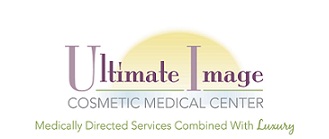 Name: ________________________________________   Todays Date:___________      Date of Birth: __________   Sex:  M/FHome Phone:	 (         ) ________ - __________   May we leave voice or text messages regarding appts?  Yes NoCell Phone: 	 (         ) ________ - __________   May we leave voice or text messages regarding appts?  Yes   NoStreet Address: ___________________________________ City: ____________________ State: _______ Zip: __________E-Mail: ________ ________________________________    (we send discount notifications through email)Emergency Contact: _______________________________ Cell Phone: ___________________		Can we release information to your emergency contact?  Circle one: Yes / No   Signature: ______________________
Circle how you heard about Ultimate Image:Website/ Web search: Keyword: __________________   Friend Referral (Name of Friend):				Magazine/Television/Groupon/Event:					 Other:						Circle Skin Type: Fair Skin-Blonde/Fair Skin-Brunette/Average Skin/Olive Skin-Hispanic/Dark Skin-Middle East/BlackCircle If You have ever had:  Keloid / Accutane / Cold Sores / Fever Blisters / Shingles / Herpes / HIV / Hepatitis / Fibromyalgia / Yeast / Headaches / Chronic Pain / Chronic Fatigue Syndrome /Epstein Barr /Depression / Anxiety / Bipolar / Irritable BowelList any other medical problems: ___________________________________________________________________List current medications & supplements: _____________________________________________________________List current skin care products: _____________________________________________________________________List all allergies: _________________________________________________________________________________List cosmetic procedures you have had:______________________________________________________________What is your main Cosmetic Concern(s)? _____________________________________________________________                                            Occupation: _______________________________________Check which procedures you are interested in: DUAL Fraxel 1550/1927 Treatments - For brown spots, redness, wrinkles, acne scars, & firms the skin; Botox or Dysport - Relaxes brow, eye, & forehead wrinkles;  FILLER - Fills lines around face;  PRP- Platelet Rich Plasma;  ThermiTight Lipo- Liposuction;  Verju - Cellulite & Body Sculpting;  Liposonix - Non-Surgical Fat Removal;   Laser Hair Removal;   Vein "Removal";  Rx Weight Loss Program;  Levulan & Blu-Light - Reduces Acne;   Esthetician Services - Facial, Peels, Microderm;   Minor Surgery - Scar or mole removalI acknowledge I received a copy of the Privacy Policy of Ultimate Image Cosmetic Medical Center. I am not pregnant or breast feeding.  I realize that if I become pregnant, I should not have any cosmetic procedures and should stop using all medications and skin care products until I am given permission to use them by my Obstetrician. If I become pregnant I will notify Dr.Besnoff both in writing & verbally and cancel any appointment or procedure. I have listed all of my current medical problems and medications on the patient information form.  If in the future I develop any new medical problems or start taking any new medications, I will inform Dr. Besnoff in writing & Verbally prior to any appointment or procedure.  I understand that Dr. Besnoff cannot give me the proper treatment, nor be held responsible, if I do not disclose up to date information about my health.  I consent to have before/after treatment pictures and television filming of any and all procedures by Todd A. Besnoff, MD. I give my permission for Dr. Besnoff to use the pictures and film for medical, educational and advertisement purposes.  I realize that I will not be compensated for the use of the pictures.
			       Patient’s Signature__________________________Patient’s Printed Name_________________________Date_________  Witness’s Signature_________________________Witness’s Printed Name_________________________Date________